دفاع پایان نامه 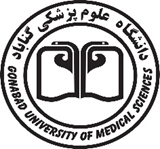 گروه آموزش بهداشت و ارتقاء سلامت دانشکده بهداشتعنوان :ارائه کننده:استاد راهنما :استاد مشاور:زمان:مکان: